Ettepanekute esitamine halduskoormuse vähendamiseksHead ettevõtlusorganisatsioonide esindajad!Tulenevalt koalitsioonilepingust oleme majandus- ja taristuministri eestvedamisel ja nelja ministri koostöös algatanud halduskoormuse vähendamise projekti, mis on initsiatiivi käimalükkajate seas saanud nimeks nn nullbürokraatia. Tutvustasime seda suurematele ettevõtlusorganisatsioonidele 9. septembril 2015 ning saime kinnitust, et liigume õiges suunas.Projektil on kaks põhisuunda: esiteks, riigile esitatava aruandlusvajaduse kriitiline ülevaatus (nn D-Day ehk restardipäev) ning, teiseks, ettevõtjate halduskoormuse vähendamine reaalajas masin-masin andmeedastuse kaudu (nn aruandlus 3.0).Neist esimese punkti – aruandluse ja andmete esitamise vajaduse kriitiline ülevaatus – osas teie poole pöördumegi. Senised kogemused on näidanud: selleks, et jõuda järgmiste halduskoormust oluliselt vähendavate sammudeni, on vaja täpsemat pilti ettevõtjate valukohtadest. Ettevõtjate endi arvamus ja ootus on olulised just seetõttu, et avaliku sektori vaade aruandlusvajadusele jääb sageli oma asutuse põhiseks ning andmete esitamise tarvidust on lihtne põhjendada. Just sel eesmärgil oleme töötanud välja protsessi, kus ettevõtjatel on halduskoormuse vähendamisse võimalik aktiivselt panustada. Et olla efektiivne ja mitte tekitada täiendavat halduskoormust püüdsime protsessi teha võimalikult lihtsaks:Ettevõtjad teevad 1. detsembriks 2015 oma esindusorganisatsioonide kaudu ettepanekud halduskoormuse vähendamiseks, protseduuride muutmiseks või andmeväljade kaotamiseks/lisamiseks.Rahandusministeerium kogub ettepanekud kokku ja edastab vastutavatele ministeeriumitele. Ministeeriumid ja allasutused analüüsivad tehtud ettepanekuid ning annavad hinnangu, kas ettepanek kiidetakse heaks ning võetakse töösse või ei ole seda mingil põhjusel võimalik arvestada. Tähtaeg - 1. veebruar 2016.Veebruaris 2016 koguneb ministrite ja ettevõtjate esindajate komisjon, kes vaatab läbi ettepanekud, mille rakendatavust ei peeta võimalikuks. Arutelu tulemusel teeb komisjon otsuse, kas ministeeriumi seisukoht on põhjendatud ning olukord jääb nii nagu praegu või tuleb vastutaval ministeeriumil siiski osaliselt või täielikult ettepanekuga arvestada.Head ettevõtjad! Rõhutame seega, et teie panus halduskoormuse vähendamise konkreetsete ettepanekute väljatöötamisel on kriitilise tähtsusega ning kutsume teid üles esitama oma tähelepanekuid konkreetsete aruandluskohustuste põhjendamatuse kohta hiljemalt 1. detsembriks 2015 aadressile nullbyrokraatia@fin.ee. Täpsustava info saamiseks pöörduge palun Marlen Piskunovi või Joonas Tarase poole (tel. 611 3810 või 611 3067).Ootame teie tähelepanekuid lihtsa, vabas vormis kirjeldusena. Eeldame eelkõige teile reaalselt tüli tekitanud näidete väljatoomist ja ajale jalgu jäänud (legacy) protsesside esiletõstmist. Palun lisage igale probleemikirjeldusele ka ettevõtjate ettepanek, kuidas asjad olla võiksid. Kui probleemi olemus jääb ebaselgeks, teeb vastutav ministeerium erialaliidule täiendava järelpärimise.Ettepanekute tegemise hõlbustamiseks lisame kirjale mõningad näited pöördumistest, mis on meieni juba jõudnud. Samuti lisame parema ülevaate saamiseks praeguseks kaardistatud avaliku sektori aruandluskohustuste nimekirja. Erialaliitudelt ja nende liikmetelt eeldame eelkõige enda valdkonnaga seotud teemade põhjalikku üle vaatamist. Kuigi ettevõtjate kaasarääkimine on halduskoormuse vähendamisel võtmetähtsusega, näeme seda protsessi avaliku ja erasektori koostööna. Seega on meil hea meel teatada, et ettevõtjatelt kogutava sisendiga paralleelselt on riigihalduse minister riigivalitsemise reformi raamistikku lisanud ka riigipoolse aruandluskohustuse kriitilise ülevaatuse.Jääme lootma teie aktiivsele kaasamõtlemisele ning konkreetsetele ettepanekutele.Lugupidamisega(allkirjastatud digitaalselt)	(allkirjastatud digitaalselt)Kristen Michal	Liisa Oviirmajandus- ja taristuminister	ettevõtlusminister(allkirjastatud digitaalselt)	(allkirjastatud digitaalselt)Sven Sester	Arto Aasrahandusminister	riigihalduse ministerLisad:  1. Näidis ettevõtjate ettepanekute koostamiseks2. Avaliku sektori aruandluskohustuste nimekiri 2013.a. seisuga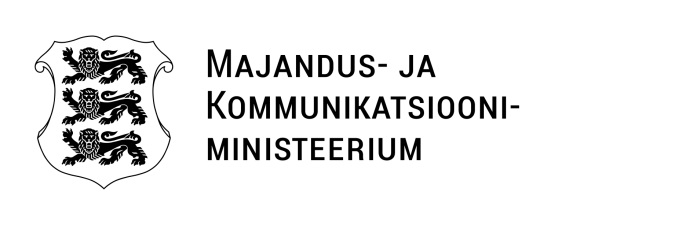 EttevõtlusorganisatsioonidMeie: kuupäev digitaalallkirjasnr 22-1/15-00648/001